1.ПОЯСНИТЕЛЬНАЯ ЗАПИСКА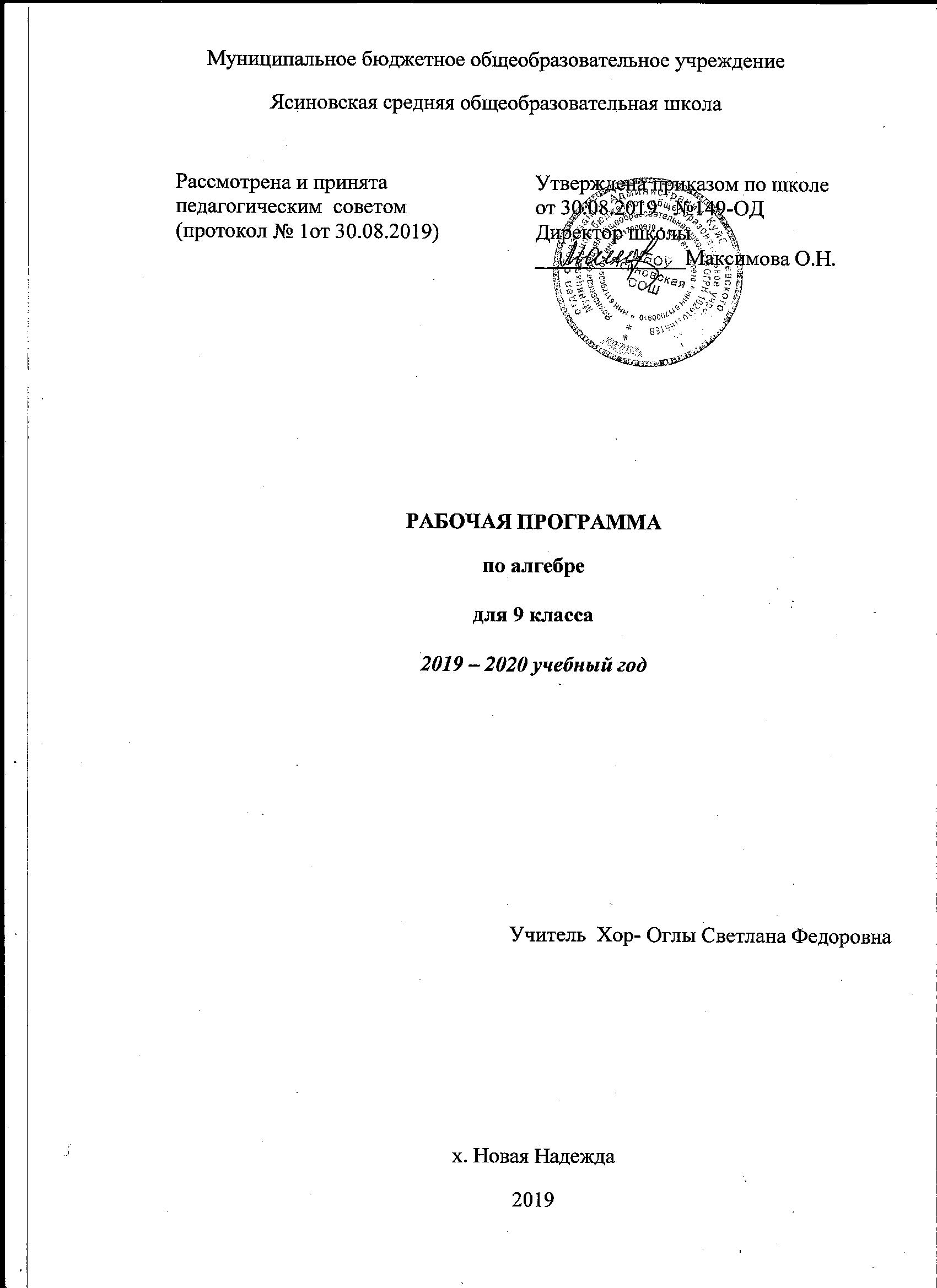 Рабочая программа по алгебре предназначена  для обучающихся 9 класса и составлена на основе следующих документов: Закон Российской Федерации «Об образовании в Российской Федерации» (статья 48) №273-ФЗ от 29.12.2012 года.Федеральный государственный образовательный стандарт основного общего образования, утвержденный Министерством образования и науки  от 17.12.2010г. № 1897, Приказ Минобрнауки России от 29.12.2014 N 1644, от 31.12.2015 N 1577  «О внесении изменений в ФГОС ООО от  17 декабря 2010 г. N 1897. Примерная  рабочая программа. Алгебра. Сборник рабочих программ. 7—9 классы: пособие для учителей       общеобразовательных организаций / [составитель Т. А. Бурмистрова]. — 2-е изд., доп. — М. : Просвещение, 2014. 96 с.) Учебный план  МБОУ Ясиновской СОШ   на 2019-2020 учебный год.Положение МБОУ Ясиновской  СОШ   о рабочей программе учебных курсов, предметов, дисциплин (модулей).Образовательная программа общего образования МБОУ Ясиновской СОШ.Календарный учебный график МБОУ Ясиновской СОШ на 2019-2020 учебный год.          Для реализации программы используется учебно-методический комплект (УМК)   Макарычев Ю.Н., Миндюк Н.Г., Нешков К.И., Суворова С.Б. Алгебра. Учебник для 9 класса общеобразовательных учреждений. М., «Просвещение», 2019.           Согласно учебному плану МБОУ Ясиновской СОШ всего на изучение алгебры в 9 классе отводится  96 часов.          На основании учебного плана, календарного графика МБОУ Ясиновской СОШ, расписания занятий на 2019-2020 учебный год, в связи с праздничными днями ( 24 февраля, 9 марта, 1-5 мая, 11 мая), данная программа составлена на 96 часов.2. ПЛАНИРУЕМЫ РЕЗУЛЬТАТЫ ОСВОЕНИЯ УЧЕБНОГО ПРЕДМЕТА.Личностные  результаты У обучающегося сформируется:    • ответственное отношение к учению;    •  готовность и способность обучающихся к саморазвитию и самообразованию на основе мотивации к обучению и познанию;    •  умение  ясно,  точно,  грамотно  излагать  свои  мысли  в  устной  и  письменной  речи,  понимать  смысл  поставленной  задачи, выстраивать аргументацию, приводить примеры и контрпримеры;    •  начальные навыки адаптации в динамично изменяющемся мире;    •  экологическая  культура:  ценностное  отношение  к  природному  миру,  готовность  следовать  нормам  природоохранного, здоровьесберегающего поведения;   способность к эмоциональному восприятию математических объектов, задач, решений, рассуждений;    • умение контролировать процесс и результат учебной математической деятельности;Обучающийся получит возможность для формирования:первоначальных  представлений  об  алгебраической    науке  как  сфере  человеческой  деятельности,  об  этапах  её  развития,  о  её значимости для развития цивилизации;коммуникативной  компетентности  в  общении  и  сотрудничестве  со  сверстниками  в  образовательной,  учебно-исследовательской, творческой и других видах деятельности; критичности мышления, умение распознавать логически некорректные  высказывания, отличать гипотезу от факта; креативность мышления, инициативы, находчивости, активности при решении алгебраических  задач.Метапредметные результатыРегулятивные УУД           Обучающийся научится:формулировать и удерживать учебную задачу;выбирать действия в соответствии с поставленной задачей и условиями её реализации; планировать  пути  достижения  целей, осознанно  выбирать наиболее  эффективные  способы  решения  учебных  и  познавательных задач;предвидеть  уровень  усвоения  знаний,  его  временных  характеристик;составлять план и последовательность действий;осуществлять контроль по образцу и вносить необходимые коррективы;адекватно  оценивать  правильность  или  ошибочность  выполнения  учебной  задачи,  её  объективную  трудность  и  собственные возможности её решения;сличать способ действия и его результат с заданным эталоном с целью обнаружения отклонений и отличий от эталона;обучающийся получит возможность научиться:определять последовательность промежуточных целей и соответствующих им действий с учётом конечного результата; предвидеть возможности получения конкретного результата при решении задач; осуществлять констатирующий и прогнозирующий контроль по результату и по способу действия; выделять и формулировать то, что усвоено и, что нужно усвоить, определять качество и уровень усвоения;концентрировать волю для преодоления интеллектуальных затруднений и физических препятствий;Коммуникативные УУДОбучающийся научится:организовывать учебное сотрудничество и совместную деятельность с учителем и сверстниками: определять цели,  распределять функции и роли участников;  взаимодействовать  и  находить общие  способы  работы;  работать  в  группе:  находить общее  решение  и  разрешать  конфликты на основе согласования позиций и учёта интересов; слушать партнёра; формулировать, аргументировать и отстаивать своё мнение; прогнозировать возникновение конфликтов при наличии разных точек зрения; разрешать конфликты на основе учёта интересов и позиций всех участников; координировать и принимать различные позиции во взаимодействии; аргументировать свою позицию и координировать её с позициями партнёров в сотрудничестве при выработке общего решения в              совместной деятельности.Обучающийся получит возможность научиться:действовать с учетом позиции другого и уметь  согласовывать свои действия; устанавливать и поддерживать необходимые контакты с  другими людьми, владея нормами и техникой общения.Познавательные УУДОбучающийся научится: самостоятельно выделять и формулировать познавательную цель; использовать общие приёмы решения задач; применять правила и пользоваться инструкциями и освоенными закономерностями; осуществлять смысловое чтение; создавать, применять и преобразовывать знаково-символические средства, модели и схемы для решения задач; самостоятельно ставить цели, выбирать и создавать алгоритмы для решения учебных математических проблем; понимать сущность алгоритмических предписаний и уметь действовать в соответствии с предложенным алгоритмом; понимать и использовать математические средства наглядности (рисунки, чертежи, схемы и др.) для иллюстрации, интерпретации, аргументации; находить  в  различных  источниках  информацию,  необходимую  для  решения  математических  проблем,  и  представлять  её  в понятной форме; принимать решение в условиях неполной и избыточной, точной и вероятностной информации;Обучающийся получит возможность научиться:устанавливать причинно-следственные связи; строить логические рассуждения, умозаключения (индуктивные, дедуктивные и по аналогии) и выводы; формировать  учебную  и  общепользовательскую  компетентности  в  области  использования  информационно -коммуникационных технологий (ИКТ-компетентности); видеть алгебраическую  задачу в других дисциплинах, в окружающей жизни; выдвигать гипотезы при решении учебных задач и понимать необходимость их проверки;  планировать и осуществлять деятельность, направленную на решение задач исследовательского характера; выбирать наиболее рациональные и эффективные способы решения задач; интерпретировать информации (структурировать, переводить сплошной текст в таблицу, презентовать полученную информацию, в том числе с помощью ИКТ); оценивать информацию (критическая оценка, оценка достоверности); устанавливать причинно-следственные связи, выстраивать рассуждения, обобщения;Предметные  результатыРаздел «Арифметика»Рациональные числаВыпускник научится:сравнивать и упорядочивать рациональные числа;выполнять вычисления с рациональными числами, сочетая устные и письменные приемы вычислений, применение калькулятора;использовать понятия и умения, связанные с пропорциональностью величин, процентами в ходе решения математических задач и задач из смежных предметов, выполнять несложные практические расчетыприменять понятия, связанные с делимостью натуральных чиселВыпускник получит возможность:познакомиться с позиционными системами счисления с основаниями, отличными от 10;углубить и развить представления о натуральных числах и свойствах делимости;научиться использовать приемы, рационализирующие вычисления, приобрести привычку контролировать вычисления, выбирая подходящий для ситуации способ.Действительные числаВыпускник научится:использовать начальные представления о множестве действительных чисел;владеть понятием квадратного корня, применять его в вычислениях;Выпускник получит возможность:развить представление о числе и числовых системах от натуральных до действительных чисел; о роли вычислений в человеческой практике;развить и углубить знания о десятичной записи действительных чисел (периодические и непериодические дроби).Измерения, приближения , оценкиВыпускник научится:использовать в ходе решения задач элементарные представления, связанные с приближенными значениями величин.Выпускник получит возможность:понять, что числовые данные, которые используются для характеристики объектов окружающего мира, являются преимущественно приближенными, что по записи приближенных значений, содержащихся в информационных источниках, можно судить о погрешности приближения;понять, что погрешность результата вычисления должна быть соизмерима с погрешностью исходных данных.Алгебраические выраженияВыпускник научится:- оперировать понятиями "тождество", "тождественное преобразование", решать задачи, содержащие буквенные данные, работать с формулами;- оперировать понятиями "квадратный корень", применять его в вычислениях;- выполнять преобразование выражений, содержащих степени с целыми показателями и квадратные корни;- выполнять тождественные преобразования рациональных выражений на основе правил действий над многочленами и алгебраическими дробями;- выполнять разложение многочленов на множители;- применять преобразования выражений для решения различных задач из математики, смежных предметов, из реальной практики.Выпускник получит возможность научиться:- выполнять многошаговые преобразования рациональных выражений, применяя широкий набор способов и приёмов;- применять тождественные преобразования для решения задач из различных разделов курса.УравненияВыпускник научиться:- решать основные виды рациональных уравнений с одной переменной, системы двух уравнений с двумя переменными;- применять аналитический и графический языки для интерпретации понятий, связанных с понятием уравнения, для решения уравнений и систем уравнений;- понимать уравнение как важнейшую математическую модель для описания и изучения разнообразных реальных ситуаций, решать текстовые задачи алгебраическим методом;- проводить простейшие исследования уравнений и систем уравнений, в том числе с применением графических представлений ( устанавливать, имеет ли уравнение или система уравнений решения, если имеет, то сколько и пр.)Выпускник получит возможность:- использовать широкий спектр специальных приемов решения уравнений и систем уравнений; уверенно применять аппарат уравнений и неравенств для решения разнообразных задач из математики, смежных предметов, реальной практикиНеравенстваВыпускник научиться:- понимать терминологию и символику, связанные с отношением неравенства, свойства числовых неравенств;- решать линейные неравенства с одной переменной и их системы; решать квадратные неравенства с опорой на графические представления;Выпускник получит возможность:- освоить разнообразные приёмы доказательства неравенств; - применять графические представления для исследования неравенств, систем неравенств, содержащих буквенные коэффициенты. - применять аппарат неравенства для решения разнообразных математических задач, задач из смежных предметов и практики.Раздел «Функции»Числовые множестваВыпускник научится:- понимать терминологию и символику, связанные с понятием множества, выполнять операции над множествами; 
- использовать начальные представления о множестве действительных чисел.Выпускник получит возможность:- развивать представление о множествах;- развивать представление о числе и числовых системах от натуральных до действительных чисел; о роли вычислений в практике;- развивать и углубить знания о десятичной записи действительных чисел (периодические и непериодические дроби).Числовые функцииВыпускник научится:- понимать и использовать функциональные понятия, язык (термины, символические обозначения);- строить графики элементарных функций, исследовать свойства числовых функций на основе изучения поведения их графиков;- понимать функцию как важнейшую математическую модель для описания процессов и явлений окружающего мира, применять функциональный язык для описания и исследования зависимостей между физическими величинами.Выпускник получит возможность:- проводить исследования, связанные с изучением свойств функций, в том числе с использованием компьютера; на основе графиков изученных функций стоить более сложные графики (кусочно-заданные, с "выколотыми" точками и т. п.);- использовать функциональные представления и свойства функций для решения математических задач из различных разделов курса.Раздел «Числовые последовательности»Арифметические и геометрические прогрессииВыпускник научится:понимать и использовать язык последовательностей (термины, символические обозначения);- применять формулы, связанные с арифметической и геометрической прогрессиями, и аппарат, сформированный при изучении других разделов курса, к решению задач, в том числе с контекстом из реальной жизни.Выпускник получит возможность научиться:- решать комбинированные задачи с применением формул n-го члена и суммы nпервых членов арифметической и геометрической прогрессий, применяя при этом аппарат уравнений и неравенств;- понимать арифметическую и геометрическую прогрессии как функции натурального аргумента; связывать арифметическую прогрессию с линейным ростом, геометрическую - с экспоненциальным ростом. Раздел «Вероятность и статистика»Описательная статистикаВыпускник научится:- использовать простейшие способы представления и анализа статистических данных.Выпускник получит возможность:- приобрести первоначальный опыт организации сбора данных при проведении опроса общественного мнения, осуществлять их анализ, представлять результаты опроса в виде таблицы, диаграммы;- научиться приводить содержательные примеры использования для описания данных.Случайные события и вероятностьВыпускник научится:-находить относительную частоту и вероятность случайного события.Выпускник получит возможность:-приобрести опыт проведения случайных экспериментов, в том числе с помощью компьютерного моделирования, интерпретации их результатов.КомбинаторикаВыпускник научится:-решать комбинаторные задачи на нахождение числа объектов или комбинаций.Выпускник получит возможность:-научиться некоторым специальным приёмам решения комбинаторных задач.Элементы прикладной математикиВыпускник научится:- использовать в ходе решения задач элементарные представления, связанные с приближёнными значениями величин.Выпускник получит возможность:- понять, что числовые данные, которые используются для характеристики объектов окружающего мира, являются преимущественно приближёнными, что по записи приближённых значений, содержащихся в информационных источниках, можно судить о погрешности приближения- понять, что погрешность результата вычислений должна быть соизмерима с погрешностью исходных данных.3. СОДЕРЖАНИЕ УЧЕБНОГО ПРЕДМЕТА.            1. Повторение курса алгебры 7-8 классов. Вводный контроль.(3ч).Числа и вычисления. Выражения и преобразования. Уравнения и неравенства. Функции. Действия с обыкновенными и десятичными дробями. Формулы сокращенного умножения. Тождественные преобразования алгебраических выражений. Степень с натуральным показателем. Линейные уравнения и неравенства с одной переменной. Квадратные уравнения. 1. Квадратичная функция (23ч).Функция. Свойства функций. Квадратный трехчлен. Разложение квадратного трехчлена на множители. Функция у = ах2 + bх + с, ее свойства и график. Степенная функция.О с н о в н а я ц е л ь — расширить сведения о свойствах функций, ознакомить учащихся со свойствами и графиком квадратичной функции.В начале темы систематизируются сведения о функциях. Повторяются основные понятия: функция, аргумент, область определения функции, график. Даются понятия о возрастании и убывании функции, промежутках знакопостоянства. Тем самым создается база для усвоения свойств квадратичной и степенной функций, а также для дальнейшего углубления функциональных представлений при изучении курса алгебры и начал анализа.Подготовительным шагом к изучению свойств квадратичной функции является также рассмотрение вопроса о квадратном трехчлене и его корнях, выделении квадрата двучлена из квадратного трехчлена, разложении квадратного трехчлена на множители.Изучение квадратичной функции начинается с рассмотрения функции у = ах2, ее свойств и особенностей графика, а также других частных видов квадратичной функции — функций у = ах2 + b , у = а (х - т)2. Эти сведения используются при изучении свойств квадратичной функции общего вида. Важно, чтобы учащиеся поняли, что график функции у = ах2 + bх + с может быть получен из графика функции у = ах2 с помощью двух параллельных переносов. Приемы построения графика функции у = ах2 + bх + с отрабатываются на конкретных примерах. При этом особое внимание следует уделить формированию у учащихся умения указывать координаты вершины параболы, ее ось симметрии, направление ветвей параболы.При изучении этой темы дальнейшее развитие получает умение находить по графику промежутки возрастания и убывания функции, а также промежутки, в которых функция сохраняет знак.Учащиеся знакомятся со свойствами степенной функции у = хn при четном и нечетном натуральном показателе п. Вводится понятие корня п-ой степени. Учащиеся должны понимать смысл записей вида √-27, √81. Они получают представление о нахождении значений корня с помощью калькулятора, причем выработка соответствующих умений не требуется.2.Уравнения и неравенства с одной переменной. (14ч)Основная цель — систематизировать и обобщить сведения о решении целых и дробных рациональных уравнений с одной переменной, сформировать умение решать неравенства вида ах2 + bх + с > О или ах2 + bх + с < О, где а ≠ 0.В этой теме завершается изучение рациональных уравнений с одной переменной. В связи с этим проводится некоторое обобщение и углубление сведений об уравнениях. Вводятся понятия целого рационального уравнения и его степени. Учащиеся знакомятся с решением уравнений третьей степени и четвертой степени с помощью разложения на множители и введения вспомогательной переменной. Метод решения уравнений путем введения вспомогательных переменных будет широко использоваться в дальнейшем при решении тригонометрических, логарифмических других видов уравнений.Расширяются сведения о решении дробных рациональных уравнений. Учащиеся знакомятся с некоторыми специальными приёмами решения таких уравнений.Формирование умений решать неравенства вида ах2 + bх + c > 0 или ах2 + bх + с < 0, где а ≠ 0, осуществляется с опорой на введения о графике квадратичной функции (направление ветвей параболы, ее расположение относительно оси Ох).Учащиеся знакомятся с методом интервалов, с помощью которого решаются несложные рациональные неравенства.3.Уравнения и неравенства с двумя переменными (17ч)
Основная цель: выработать умение решать простейшие системы, содержащие уравнение второй степени с двумя переменное и текстовые задачи с помощью составления таких систем.В данной теме завершается изучение систем уравнений с двумя переменными. Основное внимание уделяется системам, в которых одно из уравнений первой степени, а другое второй. Известный учащимся способ подстановки находит здесь дальнейшее применение и позволяет сводить решение таких систем к решению квадратного уравнения.Ознакомление учащихся с примерами систем уравнений с двумя переменными, в которых оба уравнения второй степени, должно осуществляться с достаточной осторожностью и ограничиваться простейшими примерами.Привлечение известных учащимся графиков позволяет привести примеры графического решения систем уравнений. С помощью графических представлений можно наглядно показать учащимся, что системы двух уравнений с двумя переменными второй степени могут иметь одно, два, три, четыре решения или не иметь решений.Разработанный математический аппарат позволяет существенно расширить класс содержательных текстовых задач, решаемых с помощью систем уравнений.Изучение темы завершается введением понятий неравенства с двумя переменными и системы неравенств с двумя переменными. Сведения о графиках уравнений с двумя переменными используются при иллюстрации множеств решений некоторых простейших неравенств с двумя переменными и их систем.4. Прогрессии (13ч).Арифметическая и геометрическая прогрессии. Формулы п-го члена и суммы первых п членов прогрессии. Бесконечно убывающая геометрическая прогрессия.Основная цель — дать понятия об арифметической и геометрической прогрессиях как числовых последовательностях особого вида.При изучении темы вводится понятие последовательности, разъясняется смысл термина «n-й член последовательности», вырабатывается умение использовать индексное обозначение. Эти сведения носят вспомогательный характер и используются для изучения арифметической и геометрической прогрессий.Работа с формулами n-го члена и суммы первых п членов прогрессий, помимо своего основного назначения, позволяет неоднократно возвращаться к вычислениям, тождественным преобразованиям, решению уравнений, неравенств, систем.Рассматриваются характеристические свойства арифметической и геометрической прогрессий, что позволяет расширить круг предлагаемых задач.5.Элементы комбинаторики и теории вероятностей (13ч).
Комбинаторное правило умножения. Перестановки, размещения, сочетания. Относительная частота и вероятность случайного события.Основная цель — ознакомить учащихся с понятиями перестановки, размещения, сочетания и соответствующими формулами для подсчета их числа; ввести понятия относительной частоты и вероятности случайного события.Изучение темы начинается с решения задач, в которых требуется составить те или иные комбинации элементов и подсчитать их число. Разъясняется комбинаторное правило умножения, которое используется в дальнейшем при выводе формул для подсчета числа перестановок, размещений и сочетаний.При изучении данного материала необходимо обратить внимание учащихся на различие понятий «размещение» и «сочетание», сформировать у них умение определять, о каком виде комбинаций идет речь в задаче.В данной теме учащиеся знакомятся с начальными сведениями из теории вероятностей. Вводятся понятия «случайное событие», «относительная частота», «вероятность случайного события». Рассматриваются статистический и классический подходы к определению вероятности случайного события. Важно обратить внимание учащихся на то, что классическое определение вероятности можно применять только к таким моделям реальных событий, в которых все исходы являются равновозможными.6. Повторение. Итоговый контроль (13ч).Закрепление знаний, умений и навыков, полученных на уроках по данным темам (курс алгебры 9 класса)4. ТЕМАТИЧЕСКОЕ ПЛАНИРОВАНИЕ.5. КАЛЕНДАРНО - ТЕМАТИЧЕСКОЕ ПЛАНИРОВАНИЕ.№Тема раздела Количество часов Контрольные работы1Повторение алгебры 8 класса. Входной контроль.312Квадратичная функция.2323Уравнения и неравенства с одной переменной1414Уравнения и неравенства с двумя переменными1715Арифметическая и геометрическая прогрессии1326Элементы комбинаторики и теории вероятностей1317Повторение131Итого 969№ДАТАТЕМА УРОКАКОЛ-ВО ЧАСОВПовторение алгебры 8 класса.Повторение алгебры 8 класса.Повторение алгебры 8 класса.3102.09.19Вычисления. Тождественные преобразования.1203.09Уравнения. Системы уравнений. Неравенства. Системы неравенств.1304.09Входная контрольная работа №1.1Квадратичная   функция.23409.09Функция.1510.09Функция.1611.09Свойства функции.1716.09Свойства функции.1817.09Свойства функции.1918.09Квадратный трехчлен. Разложение на множители.11023.09Разложение квадратного трехчлена на множители.11124.09Разложение квадратного трехчлена на множители.11225.09Урок обобщения материала.11330.09Контрольная работа №2 «Свойства функции. Квадратный трехчлен».11401.10Анализ контрольной работы. График функции y=ax2. Понятие квадратичной функции.11502.10Построение графика функции y=ax2.11607.10Графики функций   и  . Алгоритм построения.11708.10Графики функций   и  . Алгоритм построения.11809.10Построение графика квадратичной функции.11914.10Построение графика квадратичной функции.12015.10Построение графика квадратичной функции.12116.10Функция у=хп.12221.10Корень п-ой  степени.12322.10Корень п-ой  степени.12423.10Степень с рациональным показателем. 12505.11Степень с рациональным показателем.12606.11Контрольная работа № 3 «Квадратичная функция. Степенная функция».1Уравнения и неравенства с одной переменной.Уравнения и неравенства с одной переменной.Уравнения и неравенства с одной переменной.142711.11Анализ контрольной работы. Целое уравнение и его корни.12812.11Целое уравнение и его корни.12913.11Целое уравнение и его корни.13018.11Дробные рациональные уравнения.13119.11Дробные рациональные уравнения. 13220.11Дробные рациональные уравнения. 13325.11Дробные рациональные уравнения.13426.11Дробные рациональные уравнения. 13527.11Решение неравенств второй степени с одной переменной.13602.12Решение неравенств второй степени с одной переменной.13703.12Решение неравенств методом интервалов.13804.12Решение неравенств методом интервалов. 13909.12Некоторые приемы решения целых уравнений. Подготовка к контрольной работе.14010.12Контрольная работа № 4 «Уравнения и неравенства с одной переменной».1Уравнения и неравенства с двумя переменными.Уравнения и неравенства с двумя переменными.Уравнения и неравенства с двумя переменными.174111.12Анализ контрольной работы. Уравнение с двумя переменными и его график.14216.12Уравнение с двумя переменными и его график.14317.12Графический способ решения систем уравнений.14418.12Графический способ решения систем уравнений.14523.12Графический способ решения систем уравнений.14624.12Графический способ решения систем уравнений.14725.12Решение систем уравнений второй степени.14813.01.20Решение систем уравнений второй степени.14914.01Решение систем уравнений второй степени.15015.01Решение систем уравнений второй степени. 15120.01Решение задач с помощью систем уравнений второй степени.15221.01Неравенства с двумя переменными15322.01Неравенства с двумя переменными15427.01Системы неравенств с двумя переменными15528.01Системы неравенств с двумя переменными15629.01Некоторые приемы решения систем уравнений с двумя переменными. 15703.02Контрольная работа № 5 «Уравнения и неравенства с двумя переменными».1Арифметическая и  геометрическая прогрессии.Арифметическая и  геометрическая прогрессии.Арифметическая и  геометрическая прогрессии.135804.02Анализ контрольной работы. Последовательности15905.02Определение   арифметической   прогрессии. Формула n-го члена арифметической прогрессии.16010.02Определение   арифметической   прогрессии. Формула n-го члена арифметической прогрессии.16111.02Формула суммы п первых членов арифметической прогрессии. 16212.02Формула суммы п первых членов арифметической прогрессии.16317.02Решение задач.16418.02Контрольная работа №6  «Арифметическая прогрессия».16519.02Анализ контрольной работы. Определение   геометрической   прогрессии. Формула n-го  1члена  геометрической  прогрессии.16625.02Определение   геометрической   прогрессии. Формула n-го  члена  геометрической  прогрессии.16726.02Формула суммы п первых членов геометрической прогрессии.16802.03Формула суммы п первых членов геометрической прогрессии.16903.03Обобщающий урок. Метод математической индукции. 17004.03Контрольная работа №7  «Геометрическая прогрессия».1Элементы комбинаторики и теории вероятностейЭлементы комбинаторики и теории вероятностейЭлементы комбинаторики и теории вероятностей137110.03Анализ контрольной работы. Примеры комбинаторных задач17211.03Примеры комбинаторных задач.17316.03Перестановки17417.03Перестановки17518.03Размещения17630.03Размещения17731.03Сочетания17801.04Сочетания17906.04Перестановки. Размещения. Сочетания. 18007.04Относительная частота случайного события.18108.04Вероятность равновозможных событий.18213.04Сложение и умножение вероятностей.18314.04 Контрольная работа №8  «Элементы комбинаторики и теории вероятностей».1Повторение.Повторение.Повторение.138415.04Анализ контрольной работы.  Функции и их свойства.18520.04Функции и их свойства.18621.04Квадратный трёхчлен. 18722.04Квадратичная функция и её график. 18827.04Квадратичная функция и её график.18928.04Степенная функция. Корень п-ой  степени.  19029.04Степенная функция. Корень п-ой  степени.  19106.05Уравнения и неравенства с одной переменной. 19212.05Уравнения и неравенства с одной переменной. 19313.05Арифметическая и геометрическая прогрессии. 19418.05Арифметическая и геометрическая прогрессии. 19519.05Итоговая контрольная работа №9.19620.05Анализ контрольной работы. Итоговый урок.1Итого 96Рассмотрена на ШМО учителей(протокол № 1 от 29. 08. 2019) Руководитель ШМО учителей__________________________Согласовано: Заместитель директора по учебной работе_______________________Бормотова С.П. Дата: 29. 08. 2019